1.The rear panel of the MDVR, this is the VGA female.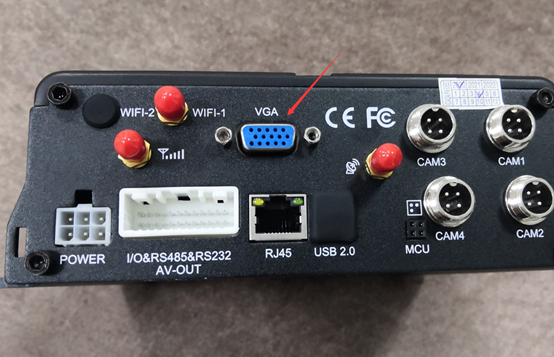 2.The related number is shown like this, it’s female definition.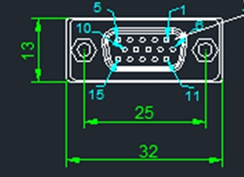 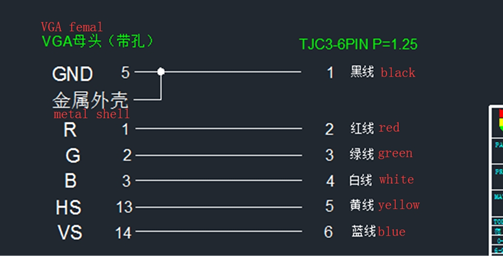 